
Образовательный процесс;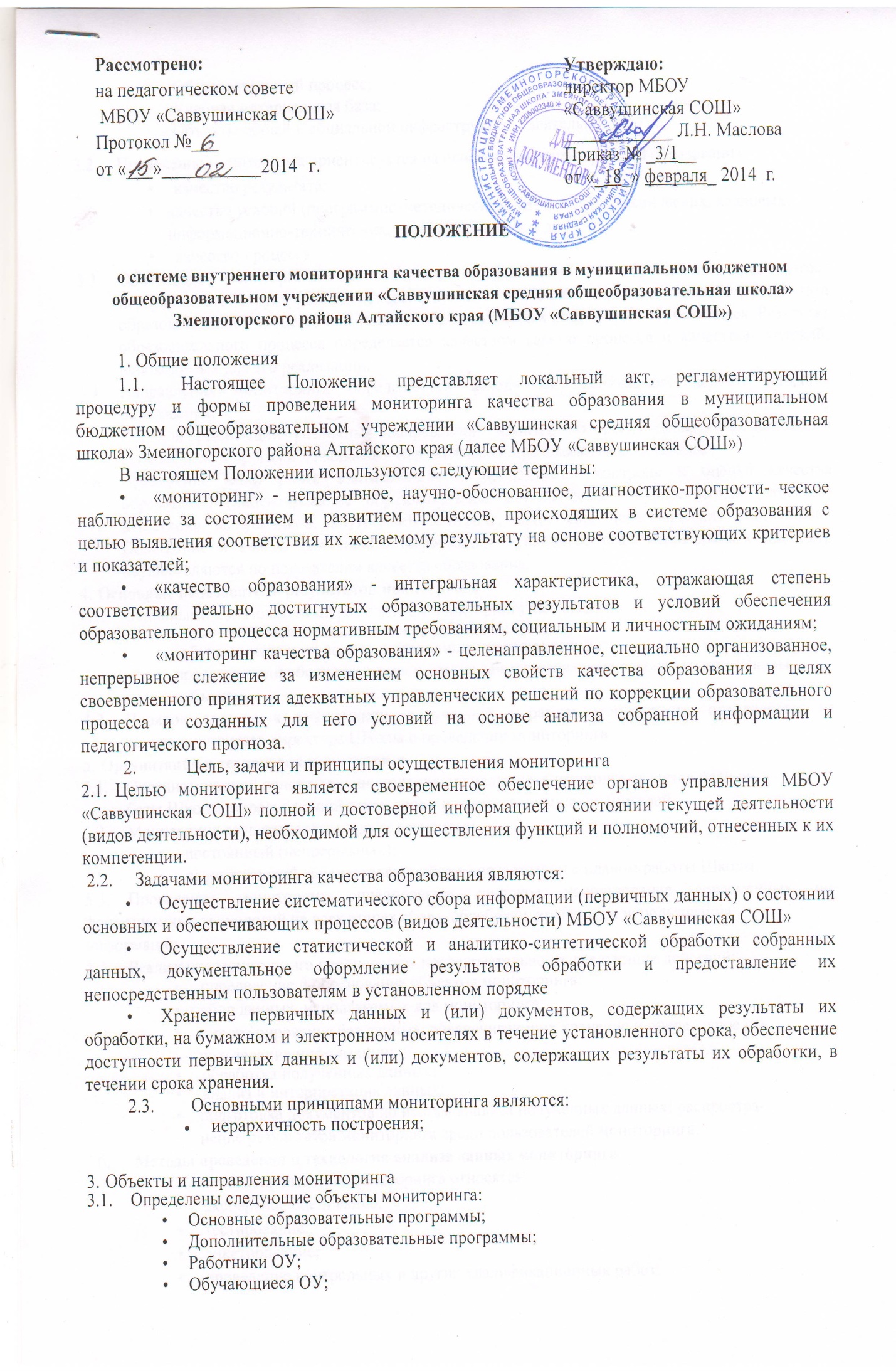 Учебная материальная база;Объекты общей и социальной инфраструктуры деятельности ОУ.Проведение мониторинга ориентируется на основные аспекты качества образования:качество результата;качество условий (программно-методических, материально-технических, кадровых, информационно-технических, организационных и др.)качество процесса.Ориентация мониторинга на основные аспекты качества образования предполагает иерархичность структуры, где главенствующее положение занимает качество результата образовательного процесса или уровень образовательных достижений обучающихся. Результат образовательного процесса определяется качеством самого процесса и качеством условий, необходимых для его реализации.Направления мониторинга определяются исходя из оцениваемого аспекта качества образования.Порядок реализации различных направлений мониторинга регламентируется настоящим Положением и другими локальными нормативными правовыми актами Школы.Проведение мониторинга взаимосвязано с процедурами контроля и оценки качества образования (лицензирование образовательной деятельности, государственная (итоговая) аттестация выпускников, внутренний контроль, аттестация педагогических работников). Обобщение и анализ получаемой информации в процессе реализации данных процедур осуществляются по показателям качества образования.Основные пользователи результатов мониторинга Основными пользователями результатов мониторинга являются:администрация и педагогические работники Школы;обучающиеся и их родители (законные представители);представители общественности и другие заинтересованные в деятельности Школы субъекты.Порядок доступа к информации, полученной в рамках мониторинга, определяется на основании приказа директора Школы о проведении мониторинга.Организация и технология мониторингаОрганизационной основой осуществления процедуры мониторинга является план работы Школы, определяющий темы, сроки и ответственных исполнителей.Мониторинг осуществляется в двух вариантах:постоянный (непрерывный);периодический, осуществляющийся в соответствии с планом работы Школы.Проведение мониторинга предполагает широкое использование современных информационных технологий на всех этапах сбора, обработки, хранения и использованияинформации.Реализация мониторинга предполагает последовательность следующих действий:определение и обоснование объектов мониторинга;сбор данных, используемых для мониторинга;структурирование баз данных, обеспечивающих хранение и оперативное использование информации;обработка полученных данных;анализ и интерпретация данных;подготовка документов по итогам анализа полученных данных; распространение результатов мониторинга среди пользователей мониторинга.Методы проведения и технология анализа данных мониторингаК методам проведения мониторинга относятся:экспертное оценивание;тестирование;анкетирование;проведение контрольных и других квалификационных работ;статистическая обработка информации и др.В технологии анализа полученных данных в рамках мониторинга применяются методы описательной статистической обработки.Общеметодологическими требованиями к инструментарию мониторинга являются  надежность, удобство использования, стандартизированность. Процедура измерения, используемая в рамках мониторинга, направлена на установление количественных характеристик объекта.В процессе мониторинга оцениваются собираемые данные по совокупности показателей и параметров, характеризующих основные аспекты качества образования. Лица, осуществляющие мониторинг, несут персональную ответственность за достоверность и объективность представляемой информации.Основными инструментами, позволяющими дать качественную оценку системе образовательной деятельности Школы, являются анализ изменений характеристик во времени (динамический анализ) и сравнение одних характеристик с аналогичными в рамках образовательной системы (сопоставительный анализ).По итогам анализа полученных данных в рамках мониторинга готовятся соответствующие документы (отчеты, справки, доклады), которые доводятся до сведения администрации, педагогического коллектива и других участников образовательного процесса в соответствии с приказом директора Школы, регламентирующим процедуру мониторинга.Результаты мониторинга являются основанием для принятия обоснованных управленческих решений администрацией Школы.Лица, организующие мониторинг, несут персональную ответственность за обработку данных мониторинга, их анализ и использование, а также распространение результатов мониторинга.Итоги мониторинга подводятся в аналитических отчетах с выводами о степени достижения целей. Отчеты о результатах мониторинга включаются в ежегодный публичный доклад директора Школы